Name ____________________________________________________					Due Date ____________“Waste Management” Review PacketDigestion, Excretion and the SkinA. NutritionDefine nutrition: __________________________________________________________________________________________________________________________________________________________________________________________________________________________________Organisms that synthesize their own food are called ______________________________ or ______________________________Organisms that must consume other organisms to obtain nutrition are called ________________________ or ______________________________Briefly explain the difference between Phototrophs and Chemotrophs :__________________________________________________________________________________________________________________________________________________________________________________________________________________________________B. Simple organismsClassify as either, autotrophic or heterotrophicAmoeba	________________________________Paramecium________________________________Euglena	_______________________________Algae 	_______________________________The amoeba uses its false feet or __________________________________ to engulf foodThis process of taking food in is called _______________________________ and is a type of active transportThe opening for ingestion in the paramecium is called the _________________________________The paramecium uses its ______________________ to move and swim from place to placeWhy is the euglena able to carry out autotrophic nutrition? _________________________________________________________________________________________________________________Draw the process of phagocytosis below and label the following: ingestion, digestion, absorption, egestion, pseudopods, food vacuole, lysosome, digestive enzymesThe process by which organisms get rid of indigestible material is called ________________________C. Types of DigestionDigestion that occurs within the cell in food vacuoles is called ______________________________________Digestion that occurs within a digestive cavity is called _______________________________________The breakdown of food into smaller pieces is called ________________________ digestion The breakdown of food with the use of enzymes into smaller molecules is called _________________________ digestionExplain why mechanical digestion is necessary to facilitate more efficient chemical digestion__________________________________________________________________________________________________________________________________________________________________________________________________________________________________D. Human DigestionThe salivary glands produce a mixture called __________________________. It contains an enzyme that breaks down starch called ________________________. This means that mechanical and _____________________________ digestion of starch begins in the mouth.________________________________ is the secretion produced by the stomach. It consists of _________________________ acid and ______________________. The digestion of _______________________ begins in the stomachDescribe the function of acid in the stomach________________________________________________________________________________________________________________________________________________________________________________________________________________________________________________________________ is the secretion produced by the liver that is temporarily stored in the _____________________ and then released into the __________________________ where is breaks down lipids ____________________________________. This is also known as _____________________________________________________________ is the secretion produced by the pancreas. It contains three enzymes. _______________________ digests starch, _______________________ which digest protein and ___________________ which digests lipids. All of these are produced by the pancreas but are releases into the _______________________ where they complete chemical digestion.__________________________ is produced by the small intestine. This secretion contains two enzymes _____________________ which digests maltose into glucose and _____________________ which digests dipeptides into amino acids.The fingerlike projections that increase surface area in the small intestine allowing for maximum absorption are called ________________________________Label the diagram of the villus: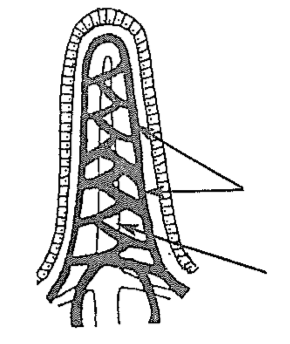 Which digestive end products are absorbed where?________________________________ absorbs ____________________________ and ____________________________________________________________ absorbs ________________________________Why is the length of the small intestine an important adaptation in efficient chemical digestion and absorption?____________________________________________________________________________________________________________________________________________________________________________________________________________________Describe the following and give an example of where it happens in a humanIngestion _____________________________________________________________________________________________________Digestion______________________________________________________________________________________________________Absorption ___________________________________________________________________________________________________Egestion ______________________________________________________________________________________________________List the 6 nutrients necessary in the human diet______________________________		______________________________		____________________________________________________________		______________________________		______________________________Indigestible material in food is called ____________________________________The rhythmic muscular contractions that move food through the digestive system is called ____________________________________Another name for the human digestive system is __________________________________________________Is digestion in human intracellular or extracellular, why?__________________________________________________________________________________________________________________________________________________________________________________________________________________________________Which organs are considered accessory organs in the human digestive system_________________________________________________________________________________________________________________Why are they called this? _________________________________________________________________________________________________________________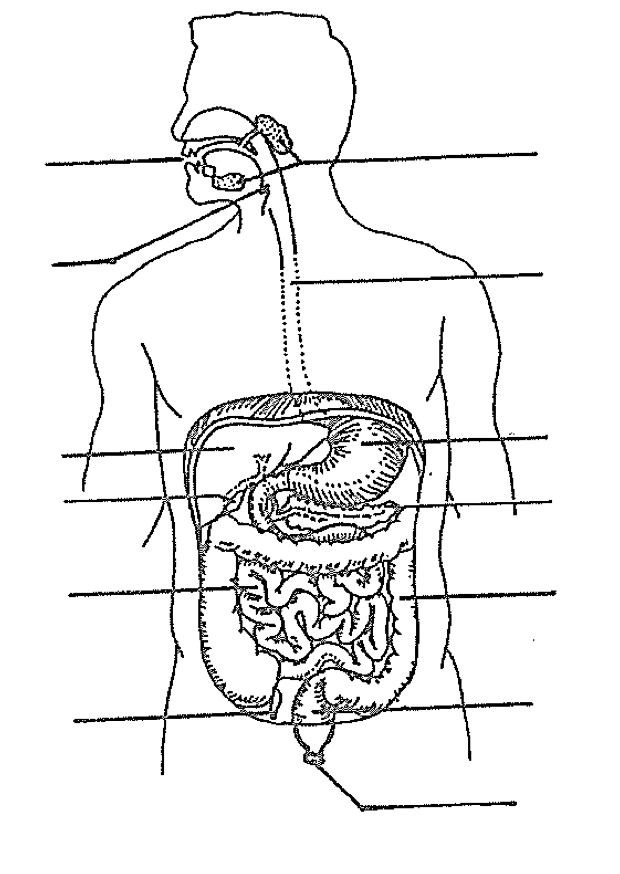  Briefly give a function for each digestive organMouth _________________________________________________________________________________________________________________Salivary glands _______________________________________________________________________________________________________Esophagus ____________________________________________________________________________________________________________Epiglottis _____________________________________________________________________________________________________________Stomach ______________________________________________________________________________________________________________Liver __________________________________________________________________________________________________________________Pancreas ______________________________________________________________________________________________________________Gallbladder ___________________________________________________________________________________________________________Small Intestine _______________________________________________________________________________________________________Large Intestine________________________________________________________________________________________________________Rectum _______________________________________________________________________________________________________________Anus __________________________________________________________________________________________________________________E. Excretion What metabolic wastes are made from the following metabolic processes?What are the 4 major organs of the excretory system and what are they responsible for excreting?Label the Skin Diagram: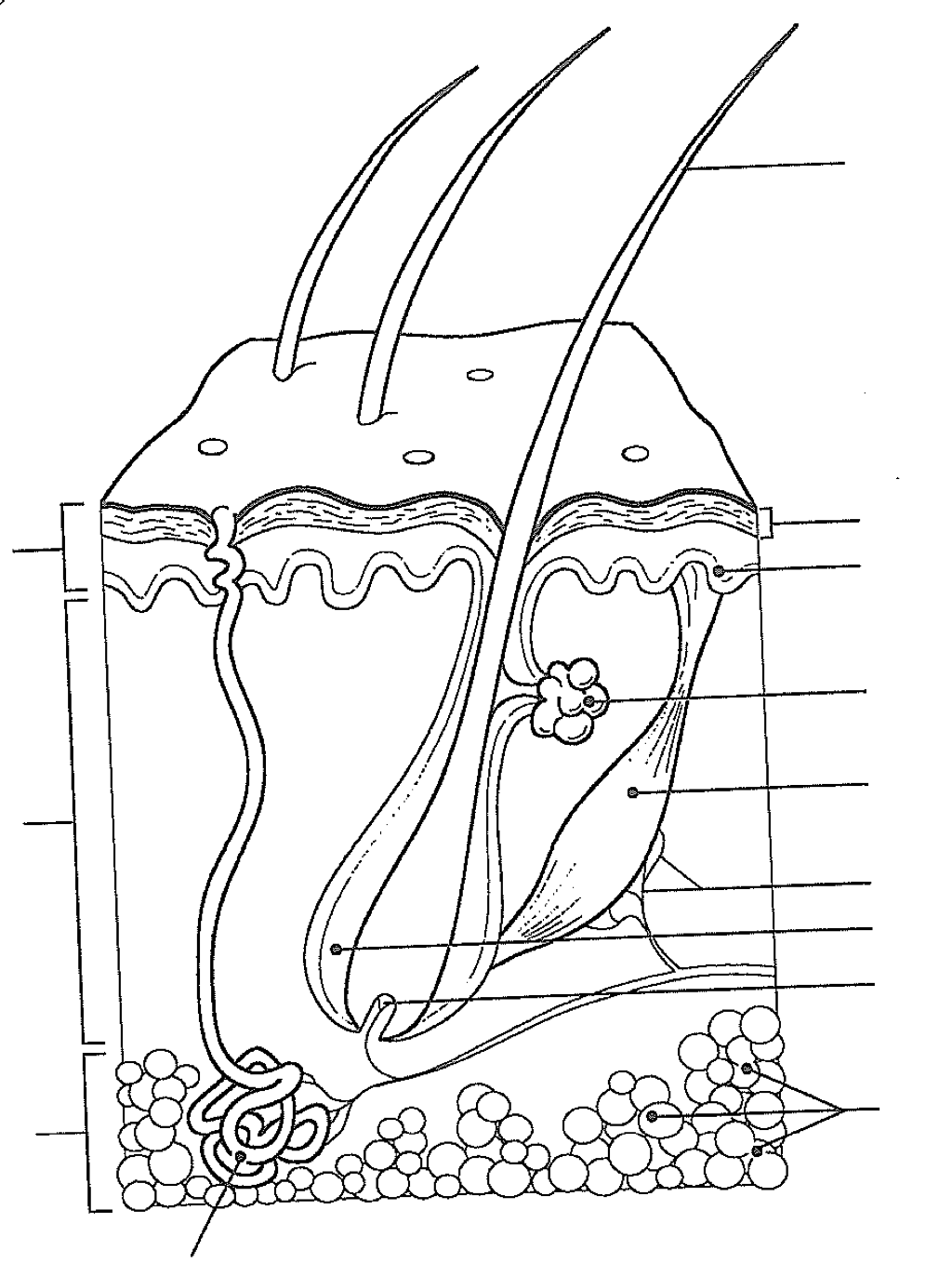 What is the functional unit of the kidney? ______________________________Which substances never leave the blood in the kidneys _________________________________________________Which substances are removed and then reabsorbed? ___________________________________________________Which substances are removed and excreted? ____________________________________________________________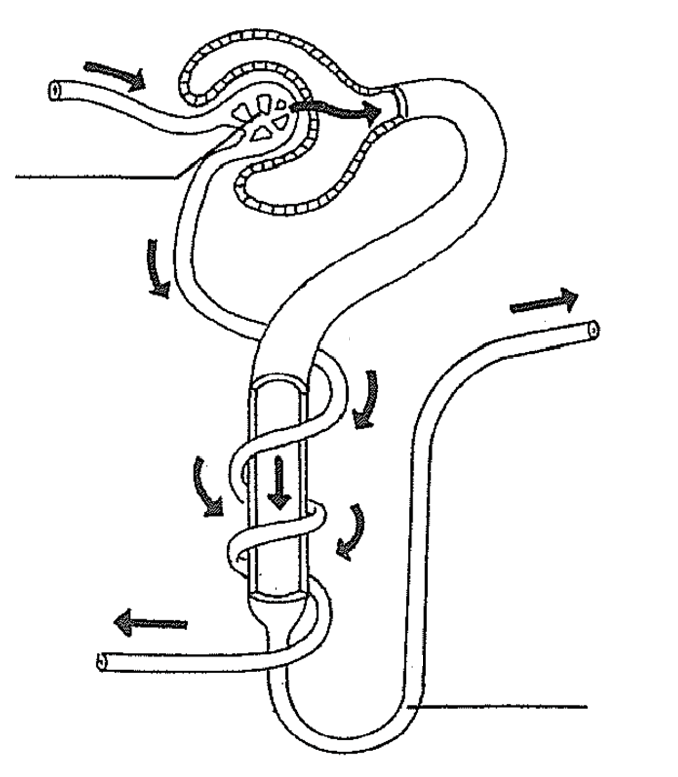 Label the following:GlomerulusBowman’s capsuleLoop of henleCapillary“Dirty blood”“Clean blood”UrinePassive transportActive transportRenal tubule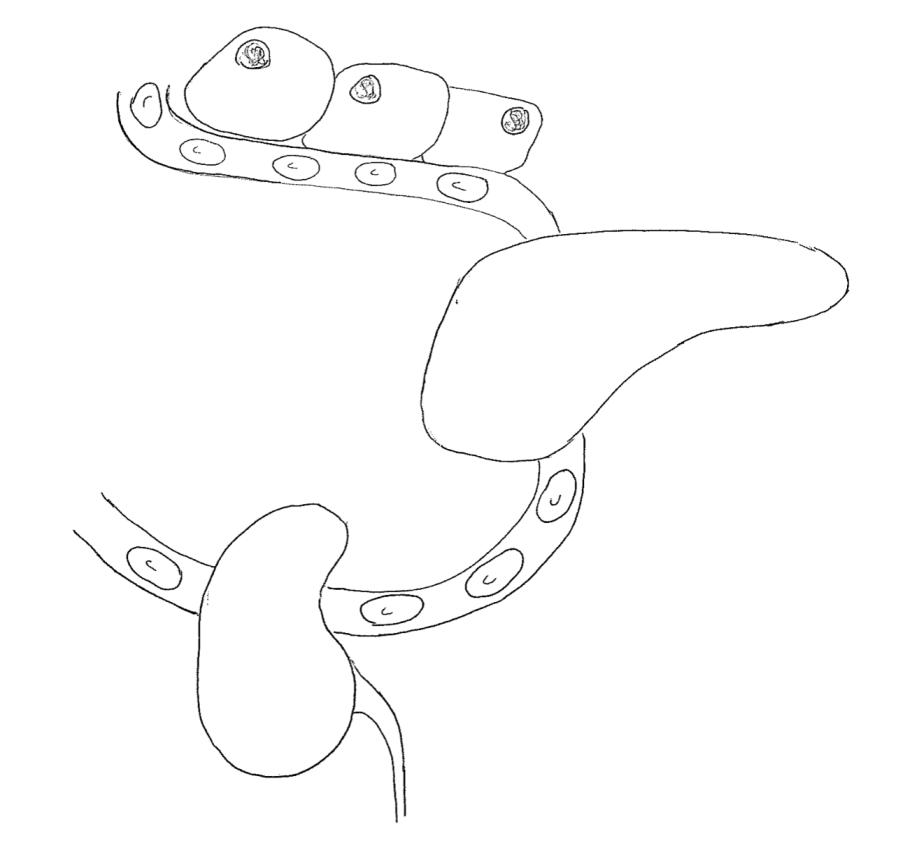 Label the following:Body cellsRed blood cellsCapillaryLiverKidneyAmmonia rich bloodUrea rich bloodClean bloodUreterNH3  ureaLabel the following: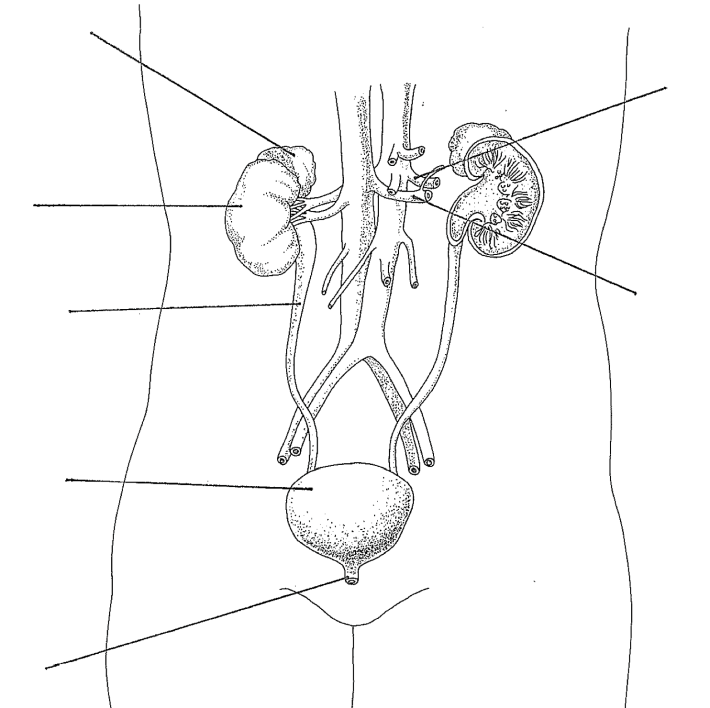 BladderUreterUrethraKidneysAdrenal GlandsAortaInferior vena cavaExplain how ALL organisms excrete but not all organisms egest.___________________________________________________________________________________________________________________________________________________________________________________________________________________________________________________________________________________________________________________________________________________________________________ProcessWasteCellular respirationProtein digestionDehydration synthesisNeutralizationOrganWaste